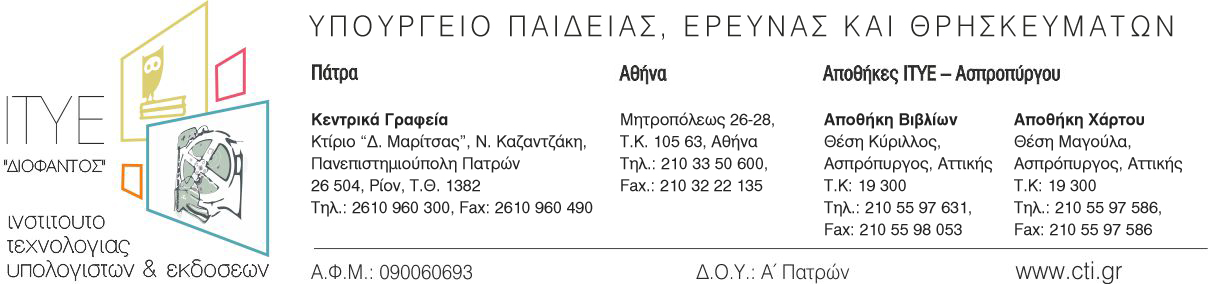 Ημερομηνία: 02.08.2016 ΠΡΟΣΚΛΗΣΗ ΓΙΑ ΤΗΝ ΥΠΟΒΟΛΗ ΠΡΟΣΦΟΡΑΣ ΣΕ ΠΡΟΧΕΙΡΟ ΔΙΑΓΩΝΙΣΜΟ
Το Ινστιτούτο Τεχνολογίας Υπολογιστών & Εκδόσεων – ΔΙΟΦΑΝΤΟΣ (ΙΤΥΕ), για τις ανάγκες του έργου «Επιχορήγηση φορέων Πανελλήνιου Σχολικού Δικτύου για την υποστήριξη χρηστών και ηλεκτρονικών υπηρεσιών Πανελλήνιου Σχολικού Δικτύου για διάστημα έξι (6) μηνών», Υποέργο 2 «Προμήθεια εφεδρικού εξοπλισμού ΠΣΔ» που χρηματοδοτείται από Εθνικούς πόρους, προκηρύσσει Πρόχειρο μειοδοτικό διαγωνισμό, για να προμηθευτεί εξοπλισμό λειτουργίας, συντήρησης και αποκατάστασης βλαβών των κεντρικών υποδομών του Πανελλήνιου Σχολικού Δικτύου.Περιγραφή προμήθειαςΑναλυτικότερα, η παρούσα διακήρυξη συνιστάται από την προμήθεια των κάτωθι :Δρομολογητής κύριου κόμβουΟ εφεδρικός δρομολογητής κύριου κόμβου του ΠΣΔ πρόκειται να ενισχύσει σημαντικά την διαθεσιμότητα διασύνδεσης του ΠΣΔ με το internet σε ταχύτητες μεγαλύτερες από 10Gbps, ενώ ταυτόχρονα πρόκειται να παρέχει διασύνδεση με τα Κέντρα Δεδομένων (Datacenters) του ΠΣΔ σε ταχύτητα 10Gbps. Ταυτόχρονα, θα έχει τη δυνατότητα για παροχή αυξημένων χαρακτηριστικών ασφαλείας και διαμοιρασμού της κίνησης. Τα ζητούμενα τεχνικά χαρακτηριστικά του συνοριακού δρομολογητή αποτυπώνονται στο Παράρτημα ΙΙ.Δρομολογητής περιφερειακού κόμβουΟ δρομολογητής περιφερειακού κόμβου του ΠΣΔ πρόκειται να ενισχύσει σημαντικά τη διασύνδεση του ΠΣΔ με περιφερειακά μητροπολιτικά δίκτυα οπτικών ινών των ΟΤΑ με ταχύτητες 1 Gbps. Θα ενσωματώνει επίσης χαρακτηριστικά εφεδρείας όσο αφορά την ρευματοδότησή του. Τροφοδοτικό για δρομολογητή Cisco7600Ζητείται τροφοδοτικό κατάλληλο για δρομολογητή Cisco 7600 για την αντιμετώπιση βλαβών σε δρομολογητές αυτού του τύπου που διαθέτει το ΠΣΔ. Τα ζητούμενα τεχνικά χαρακτηριστικά του τροφοδοτικού αποτυπώνονται στο Παράρτημα ΙΙ.Τροφοδοτικό για δρομολογητή Cisco3845 Ζητείται τροφοδοτικό κατάλληλο για δρομολογητή 3845 για την αντιμετώπιση βλαβών σε δρομολογητές αυτού του τύπου που διαθέτει το ΠΣΔ. Τα ζητούμενα τεχνικά χαρακτηριστικά του τροφοδοτικού αποτυπώνονται στο Παράρτημα ΙΙ.Cisco 512MB (2x256MB) 7200 NPE-G1 Approved Main Memory KitΠρόκειται για αρθρώματα μνήμης (2x256MB) για κάρτα cisco 7200 NPE-G1 cisco approved.Μετατροπέας σειριακής θύρας  από USB σε RS232Ζητούνται μετατροπείς σειριακής θύρας από USB σε RS-232. Τα ζητούμενα τεχνικά χαρακτηριστικά τους αποτυπώνονται στο Παράρτημα ΙΙ.Συσκευή διανομής ηλεκτρικής ενέργειας (PDU)Ζητείται η προμήθεια συσκευής διανομής ηλεκτρικής ενέργειας με δυνατότητα απομακρυσμένου ελέγχου πάνω από IP, για χρήση  σε rack του κυρίου σημείου παρουσίας (κόμβος) του ΠΣΔ. Τα ζητούμενα τεχνικά χαρακτηριστικά της συσκευής αποτυπώνονται στο Παράρτημα ΙΙ.Optical Gigabit SFP για Lenovo switch 7028Ζητείται οπτικός προσαρμογέας (SFP transceiver) για μεταγωγέα της εταιρείας Lenovo και συγκεκριμένα για το μοντέλο G7028 το οποίο διαθέτει το ΠΣΔ.Δίσκος για εξυπηρετητή HP DL 380 G5Ζητούνται εφεδρικοί δίσκοι για την αντιμετώπιση βλαβών σε συστήματα HP DL 380 G5 που διαθέτει το ΠΣΔ. Τα ζητούμενα τεχνικά χαρακτηριστικά των δίσκων αποτυπώνονται στο Παράρτημα ΙΙ.Μνήμη 64GB για HP server (HP DL160 Gen9 8SFF CTO Server)Ζητούνται αρθρώματα μνήμης (2x32 ή 4x16 GB) συνολικού μεγέθους 64GB, κατάλληλα για εξυπηρετητή της εταιρείας HP και συγκεκριμένα του μοντέλου HP DL160 Gen9. Patchcord UTP cat5e 0,5mΖητούνται patchcord UTP κατηγορίας 5e και μήκους 0,5m τα οποία θα χρησιμοποιηθούν για τη διασύνδεση εξοπλισμού του ΠΣΔ, στους κόμβους του ή/και στα κέντρα δεδομένων του.Patchcord UTP cat5e 2mΖητούνται patchcords UTP κατηγορίας 5e και μήκους 2m τα οποία θα χρησιμοποιηθούν για τη διασύνδεση εξοπλισμού του ΠΣΔ, στους κόμβους του ή/και στα κέντρα δεδομένων του Patchcord UTP cat5e 3mΖητούνται patchcords UTP κατηγορίας 5e και μήκους 3m τα οποία θα χρησιμοποιηθούν για τη διασύνδεση εξοπλισμού του ΠΣΔ, στους κόμβους του ή/και στα κέντρα δεδομένων τουPatchcord UTP cat5e 5mΖητούνται patchcords UTP κατηγορίας 5e και μήκους 5m τα οποία θα χρησιμοποιηθούν για τη διασύνδεση εξοπλισμού του ΠΣΔ, στους κόμβους του ή/και στα κέντρα δεδομένων του.Patchcord UTP cat5e 10mΖητούνται patchcords UTP κατηγορίας 5e και μήκους 10m τα οποία θα χρησιμοποιηθούν για τη διασύνδεση εξοπλισμού του ΠΣΔ, στους κόμβους του ή/και στα κέντρα δεδομένων του.Patchcord UTP cat5e 20mΖητούνται patchcords UTP κατηγορίας 5e και μήκους 20m τα οποία θα χρησιμοποιηθούν για τη διασύνδεση εξοπλισμού του ΠΣΔ, στους κόμβους του ή/και στα κέντρα δεδομένων του. Patchcord UTP cat5e 30mΖητούνται patchcords UTP κατηγορίας 5e και μήκους 30m τα οποία θα χρησιμοποιηθούν για τη διασύνδεση εξοπλισμού του ΠΣΔ, στους κόμβους του ή/και στα κέντρα δεδομένων του.Patchcord optical MM SC/LC OM3 5mΖητείται οπτικό patchcord  multimode OM3 με ακροδέκτες SC/LC και μήκους 5m το οποίο θα χρησιμοποιηθεί για τη διασύνδεση εξοπλισμού του ΠΣΔ, στους κόμβους του ή/και στα κέντρα δεδομένων του. Ο  υποψήφιος ανάδοχος οικονομικός φορέας υποχρεούται  να  προμηθεύσει το ΙΤΥΕ µε τα είδη που καταγράφονται συγκεντρωτικά στο Παράρτημα Ι και να συμπληρώσει – υποχρεωτικά - τους Πίνακες του Παραρτήματος ΙΙ και ΙΙΙ.Δεν θα γίνονται δεκτές προσφορές για μέρος των αναφερομένων στο Παράρτημα Ι ειδών.Προϋπολογισμός Προμήθειας: Ο συνολικός προϋπολογισμός της προμήθειας και των συνοδευτικών υπηρεσιών είναι 60.000,00€ συμπεριλαμβανομένου του ΦΠΑ (προϋπολογισμός χωρίς ΦΠΑ: 48.387,10€, - ΦΠΑ: 11.612,90€).Προσφορά που δίνει τιμή μεγαλύτερη από το ανωτέρω ποσό θα απορρίπτεται.Η τιμή χωρίς Φ.Π.Α. θα λαμβάνεται υπόψη για τη σύγκριση των προσφορών.Ο υποψήφιος Ανάδοχος οικονομικός φορέας καλείται να συμπληρώσει τον Πίνακα Οικονομικής Προσφοράς, του Παραρτήματος ΙΙΙ.Δικαίωμα συμμετοχήςΔικαίωμα συμμετοχής στο διαγωνισμό, έχουν φυσικά ή νομικά πρόσωπα ή ενώσεις οικονομικών φορέων που υποβάλλουν κοινή προσφορά, εφόσον πληρούν τους όρους που καθορίζονται στη συνέχεια του παρόντος άρθρου, που ασχολούνται µε  την προμήθεια υλικών σχετικών µε το αντικείμενο του παρόντος διαγωνισμού. Στο ΙΤΥΕ επιφυλάσσεται το δικαίωμα να απορρίψει κατά την κρίση του και ανεξάρτητα από το στάδιο που βρίσκεται ο διαγωνισμός, προσφορά οικονομικού φορέα ο οποίος αποδεικνύεται αναξιόπιστος.Η ένωση οικονομικών φορέων υποβάλλει κοινή προσφορά, η οποία υπογράφεται υποχρεωτικά είτε από όλους τους οικονομικούς φορείς που αποτελούν την ένωση, είτε από εκπρόσωπο τους εξουσιοδοτημένο με συμβολαιογραφική πράξη. Στην προσφορά απαραιτήτως πρέπει να αναγράφεται το μέρος του έργου που αναλαμβάνει ο καθένας στο σύνολο της προσφοράς.Με την υποβολή της προσφοράς κάθε μέλος της ένωσης ευθύνεται εις ολόκληρο. Σε περίπτωση κατακύρωσης ή ανάθεσης της προμήθειας, η ευθύνη αυτή εξακολουθεί μέχρι πλήρους εκτέλεσης της σύμβασης.Σε περίπτωση που εξαιτίας ανικανότητας για οποιοδήποτε λόγο ή ανωτέρας βίας, μέλος της ένωσης δεν μπορεί να ανταποκριθεί στις υποχρεώσεις της ένωσης κατά το χρόνο αξιολόγησης των προσφορών, τα υπόλοιπα μέλη συνεχίζουν να έχουν την ευθύνη ολόκληρης της κοινής προσφοράς με την ίδια τιμή.Εάν η παραπάνω ανικανότητα προκύψει κατά το χρόνο εκτέλεσης της σύμβασης τα υπόλοιπα μέλη συνεχίζουν να έχουν την ευθύνη ολόκληρης της κοινής προσφοράς με την ίδια τιμή και τους ίδιους όρους.Τα υπόλοιπα μέλη της ένωσης και στις δύο παραπάνω περιπτώσεις μπορούν να προτείνουν αντικαταστάτη. Η αντικατάσταση μπορεί να εγκριθεί με απόφαση του ανά περίπτωση αρμοδίου οργάνου του Αναθέτοντα.	Τρόπος Λήψης Εγγράφων του ΔιαγωνισμούΗ διάθεση της διακήρυξης γίνεται αυτοπροσώπως από την Γραμματεία του ΙΤΥΕ (Κτήριο «Δ. Μαρίτσας», Ν. Καζαντζάκη, Πανεπιστημιούπολη Πατρών, Ρίο, 265 04, τηλ. 2610 – 960300, fax: 2610 - 960490) Προς διευκόλυνση των ενδιαφερομένων, το πλήρες κείμενο της διακήρυξης διατίθεται και σε ηλεκτρονική μορφή μέσω του World Wide Web στην διεύθυνση http://www.cti.gr/tenders. Το ΙΤΥΕ, αν και καταβάλει κάθε προσπάθεια για να εξασφαλίσει την πληρότητα και ορθότητα των εγγράφων που βρίσκονται στις ηλεκτρονικές του σελίδες, δεν μπορεί σε καμία περίπτωση να εγγυηθεί την ορθότητα, πληρότητα και την ακρίβεια των κειμένων που βρίσκονται στη ηλεκτρονικές του σελίδες (Web site).Λήξη Προθεσμίας Υποβολής ΠροσφορώνΟι ενδιαφερόμενοι μπορούν να υποβάλλουν τις κλειστές τεχνοοικονομικές προσφορές τους (ενιαίος κλειστός φάκελος ή συσκευασία) μέχρι την Πέμπτη 8/9/2016 και ώρα 12:00 μ.μ.Τρόπος Υποβολής ΠροσφορώνΟι προσφορές όσων μετέχουν στο διαγωνισμό πρέπει να κατατεθούν με απόδειξη στην αρμόδια υπηρεσία του ΙΤΥΕ – Ν. Καζαντζάκη, Πανεπιστημιούπολη Πατρών, 26 504, Ρίο υπόψη κου Μ. ΠαρασκευάΟι προσφορές που θα κατατεθούν πρέπει να βρίσκονται συσκευασμένες σε ένα ενιαίο κλειστό φάκελο ή συσκευασία με την ένδειξη:ΦΑΚΕΛΟΣ ΠΡΟΣΦΟΡΑΣ ΓΙΑ ΤΟΝ ΠΡΟΧΕΙΡΟ ΔΙΑΓΩΝΙΣΜΟ, με τίτλο:«Προμήθεια εφεδρικού εξοπλισμού ΠΣΔ»στο πλαίσιο του έργου:«Επιχορήγηση φορέων Πανελλήνιου Σχολικού Δικτύου για την υποστήριξη χρηστών και ηλεκτρονικών υπηρεσιών Πανελλήνιου Σχολικού Δικτύου για διάστημα έξι (6) μηνών», Υποέργο 2 «Προμήθεια εφεδρικού εξοπλισμού ΠΣΔ»Αναθέτουσα Αρχή: ΙΤΥΕ ΔΙΟΦΑΝΤΟΣΗμερομηνία Διαγωνισμού: 8/9/2016«Να μην ανοιχθεί από την ταχυδρομική υπηρεσία ή το πρωτόκολλο»που θα αναφέρει την Αναθέτουσα Αρχή ΙΤΥΕ, την ημερομηνία διεξαγωγής του διαγωνισμού και τα στοιχεία του αποστολέα.Δεν θα ληφθούν υπόψη προσφορές που υποβλήθηκαν μετά από την καθορισμένη ημερομηνία και ώρα.Οι προσφορές ισχύουν και δεσμεύουν τους οικονομικούς φορείς για τρείς (3) μήνες από την επόμενη μέρα της διενέργειας του διαγωνισμού. Προσφορά που ορίζει μικρότερο χρόνο ισχύος απορρίπτεται ως απαράδεκτη.Τόπος και χρόνος παράδοσης Η παράδοση των ειδών θα γίνει στην έδρα του ΙΤΥΕ (Κτίριο «Δ. Μαρίτσας», οδός Ν. Καζαντζάκη, Πανεπιστημιούπολη Πατρών, 26 504 Πάτρα) εντός χρονικού διαστήματος σαράντα (40) ημερών από την υπογραφή της σχετικής σύμβασης, αλλά σε κάθε περίπτωση (ακόμη και αν η σύμβαση υπογραφεί μετά την 20/11/2016) το αργότερο μέχρι την 31/12/2016.Σε περίπτωση που κατά τη διάρκεια ισχύος της σύμβασης διαπιστωθεί από την Αναθέτουσα Αρχή ότι κάποιο από τα προσφερθέντα είδη δεν ανταποκρίνεται στις απαιτήσεις/προδιαγραφές του εξοπλισμού της, ο ανάδοχος θα υποχρεούται σε αντικατάσταση του είδους αυτού με ανάλογο, κατάλληλο για την εν λόγω χρήση, χωρίς να δικαιούται οποιαδήποτε πρόσθετη αμοιβή.Σημειώνεται ότι το κόστος της μεταφοράς θα βαρύνει τον ανάδοχοΑποσφράγιση - Αξιολόγηση ΠροσφορώνΗ αποσφράγιση των προσφορών θα γίνει από την Επιτροπή Διενέργειας Διαγωνισμού την Πέμπτη 8/9/2016 και ώρα 13:00 μ.μ. στα γραφεία του ΙΤΥΕ στο Κτήριο «Δ. Μαρίτσας», Ν. Καζαντζάκη, Πανεπιστήμιο Πατρών – Ρίο.Ακολούθως η Επιτροπή Διενέργειας Διαγωνισμού θα προχωρήσει στη διαδικασία αξιολόγησης των προσφορών.Κατά την αξιολόγηση η επιτροπή Διενέργειας μπορεί να ζητήσει διευκρινίσεις από τους υποψηφίους προμηθευτές ή/και δείγματα των προσφερομένων ειδών. Στην περίπτωση αυτή ο υποψήφιος προμηθευτής θα πρέπει να χορηγήσει τα παραπάνω εντός δύο (2) ημερών από τη λήψη του σχετικού εγγράφου αιτήματος.Τρόπος Αξιολόγησης ΠροσφορώνΓια την αξιολόγηση των προσφορών των υποψήφιων ανάδοχων οικονομικών φορέων λαμβάνονται υπόψη κυρίως τα κάτωθι στοιχεία:η συμφωνία των προσφορών προς τους όρους της παρούσας και  τις προδιαγραφές του εξοπλισμού που ορίζονται στους Πίνακες του Παραρτήματος ΙΙ.(ii)	η τρέχουσα στην αγορά τιµή για όµοια ή παρεμφερή είδη.(iii)	ο ανταγωνισµός που αναπτύχθηκε ανάµεσα στους υποψήφιους αναδόχους οικονομικούς φορείς.Η  κατακύρωση του διαγωνισμού  τελικά  θα  γίνει  στον  οικονομικό φορέα  µε  την χαμηλότερη τιµή, εκ των οικονομικών φορέων των οποίων οι προσφορές έχουν κριθεί αποδεκτές.Στους όρους της παρούσας διακήρυξης περιλαμβάνονται και οι προδιαγραφές  των ειδών που ορίζονται στους συνημμένους Πίνακες Τεχνικών Χαρακτηριστικών (ΠΤΧ) και Συμμόρφωσης (ΠΣ), του Παραρτήματος ΙΙ.Για να τεκμηριωθεί η συμφωνία με τις προδιαγραφές του έργου θα πρέπει να συμπληρωθούν από τον οικονομικό φορέα οι Πίνακες Τεχνικών Χαρακτηριστικών & Συμμόρφωσης, όπως ακριβώς καταγράφονται στο Παράρτημα II.Στην στήλη «Απάντηση Οικονομικού Φορέα» θα καταγραφεί ‘ΝΑΙ’, ‘ΟΧΙ’, ή ‘ΥΠΕΡ’ (αντιστοιχώντας σε κάλυψη, μη κάλυψη ή υπερκάλυψη, αντίστοιχα), και στην στήλη «Παραπομπές & Σχόλια» θα καταγραφεί η σαφής παραπομπή σε αντίστοιχο τεχνικό φυλλάδιο του κατασκευαστή ή αναλυτική τεχνική περιγραφή του εξοπλισμού και λογισμικού ή του τρόπου διασύνδεσης και λειτουργίας, ή αναφορές μεθοδολογίας εγκατάστασης, υποστήριξης κλπ., που θα πρέπει να παρατεθούν σε ξεχωριστό Παράρτημα «Τεχνικά Φυλλάδια - Αναφορές» της προσφοράς.Τα προσφερόμενα είδη θα πρέπει να συνοδεύονται από σχετική εγγύηση σύμφωνα με τα ειδικότερα ζητούμενα ανά είδος, στους Πίνακες Τεχνικών Προδιαγραφών του Παραρτήματος ΙΙ.Θα απορρίπτονται ως απαράδεκτες οι προσφορές που κατά την κρίση της Επιτροπής Διενέργειας :είναι αόριστες ή ανεπίδεκτες εκτίμησης ή είναι υπό αίρεση, παρουσιάζουν ουσιώδεις αποκλίσεις από τους όρους και τις προδιαγραφές της διακήρυξης. Αντίθετα, δεν απορρίπτονται προσφορές εάν οι παρουσιαζόμενες αποκλίσεις κρίνονται ως επουσιώδεις. Οι προσφορές που για οποιοδήποτε λόγο κρίθηκαν από την Επιτροπή Διενέργειας απορριπτέες, θα καταχωρηθούν σε σχετικό πρακτικό της Επιτροπής.Αποτελέσματα – Κατάταξη – Κατάρτιση σύμβασηςΜετά το πέρας της αξιολόγησης, η Επιτροπή Διενέργειας συντάσσει τον τελικό Πίνακα Κατάταξης των διαγωνιζομένων κατά φθίνουσα σειρά αξιολόγησης, από τον οποίο και προκύπτει ο προτεινόμενος από την Επιτροπή Ανάδοχος Οικονομικός Φορέας του διαγωνισμού. Η Επιτροπή διαβιβάζει το Πρακτικό της στο αρμόδιο όργανο του ΙΤΥΕ το οποίο αποφαίνεται σχετικά και με μέριμνα του γνωστοποιείται στους διαγωνιζομένους το αποτέλεσμα του διαγωνισμού. Προς το συγκεκριμένο Ανάδοχο Οικονομικό Φορέα γίνεται πρόσκληση αυτού για κατάρτιση της σχετικής σύμβασης από το αρμόδιο όργανο του ΙΤΥΕ.Η Επιτροπή Διενέργειας με αιτιολογημένη γνωμοδότησή της, μπορεί να προτείνει κατακύρωση της προμήθειας για ολόκληρη ή μεγαλύτερη ή μικρότερη ποσότητα κατά ποσοστό 30%. Για κατακύρωση μέρους του φυσικού αντικειμένου κάτω του ποσοστού αυτού, απαιτείται προηγούμενη αποδοχή του Οικονομικού Φορέα.Η σύμβαση θα συνταχθεί με βάση τους όρους της παρούσας και τα στοιχεία της προσφοράς του Ανάδοχου Οικονομικού Φορέα. Η σύμβαση δεν μπορεί να τροποποιεί ουσιώδεις όρους της παρούσας και ουσιώδεις όρους της προσφοράς του υποψηφίου που τελικά θα επιλεγεί.Αντικείμενο της κατάρτισης της σύμβασης θα αποτελέσει και η τροποποίηση τυχόν μη ουσιωδών όρων της προσφοράς του υποψήφιου οικονομικού φορέα, που κατά την κρίση του ΙΤΥΕ βελτιώνουν την προσφερόμενη από αυτόν λύση.Το προς υπογραφή σχέδιο σύμβασης θα καταρτιστεί από το ΙΤΥΕ λαμβανομένων υπόψη και των όσων αναφέρονται στις παραπάνω παραγράφους καθώς και τυχόν άλλων στοιχείων που θα προκύψουν κατά τη διαδικασία κατάρτισης της σύμβασης. Η γλώσσα της σύμβασης θα είναι η Ελληνική.Οι σχετικές συζητήσεις για την κατάρτιση και η υπογραφή της σύμβασης πρέπει να ολοκληρωθούν μέσα σε προθεσμία 10 ημερών από την ημερομηνία πρόσκλησης του υποψηφίου, εκτός αν συντρέχουν ειδικοί λόγοι που γίνονται αποδεκτοί από τα δύο μέρη. Σε περίπτωση που παρέλθει το χρονικό διάστημα που ορίζεται στην προηγούμενη παράγραφο, χωρίς να έχουν ολοκληρωθεί οι συζητήσεις ή αποβούν αυτές άκαρπες με τον πρώτο στην τελική κατάταξη οικονομικό φορέα, τότε το ΙΤΥΕ μπορεί, κατά την ελεύθερη κρίση του, να προχωρήσει σε πρόσκληση κατάρτισης της σύμβασης με τους επόμενους στην τελική κατάταξη υποψηφίους και μέχρι την επίτευξη ικανοποιητικής για αυτό συμφωνίας. Κανένας από τους υποψήφιους οικονομικούς φορείς δεν έχει δικαίωμα να αποσύρει την προσφορά του ή μέρος της μετά την κατάθεσή της και ανεξάρτητα από την κατακύρωση. Σε περίπτωση που θα αποσυρθεί υπόκειται σε κυρώσεις και ειδικότερα σε έκπτωση και απώλεια κάθε δικαιώματος για κατακύρωση.Πληρωμή – ΚρατήσειςΤο έργο χρηματοδοτείται από το Υπουργείο Παιδείας, Έρευνας και Θρησκευμάτων (ΥΠ.Π.Ε.Θ.). Οι πληρωμές προς τον οικονομικό φορέα θα ακολουθήσουν τη χρηματοδότηση του προγράμματος από το ΥΠ.Π.Ε.Θ. προς το ΙΤΥΕ για το έργο «Επιχορήγηση φορέων Πανελλήνιου Σχολικού Δικτύου για την υποστήριξη χρηστών και ηλεκτρονικών υπηρεσιών Πανελλήνιου Σχολικού Δικτύου για διάστημα έξι (6) μηνών».Όλο το ποσό της συνολικής συμβατικής αξίας του έργου, θα καταβληθεί στον Ανάδοχο, μετά την Παραλαβή του έργου, από αρμόδια Επιτροπή που θα συσταθεί για το σκοπό αυτό και εντός διαστήματος δεκαπέντε (15) εργάσιμων ημερών από την οριστική παραλαβή, υπό την προϋπόθεση της άφιξης στο ΙΤΥΕ της αντίστοιχης χρηματοδότησης. Επισημαίνεται ότι οι πληρωμές ακολουθούν την ροή δημοσίων χρηματοδοτήσεων του ΥΠ.Π.Ε.Θ. Η Αναθέτουσα Αρχή δεν ευθύνεται για το χρόνο ολοκλήρωσης των διαδικασιών που συνδέονται κατά νόμο με τη δημόσια χρηματοδότηση της καταβολής της αμοιβής των Αναδόχων.Η αμοιβή της Αναδόχου υπόκειται σε όλες τις νόμιμες κρατήσεις σύμφωνα με τους εκάστοτε ισχύοντες νόμους και σχετικές εγκυκλίους του Υπουργείου Οικονομίας και Οικονομικών, συμπεριλαμβανομένης και της κράτησης 0,10% υπέρ της Ενιαίας Ανεξάρτητης Αρχής Δημοσίων Συμβάσεων (άρθρο 4 § 3 Ν 4013/2011, όπως τροποποιήθηκε και ισχύει).Απαραίτητη προϋπόθεση για την καταβολή κάθε τμήματος της πληρωμής αποτελεί η προσκόμιση των σχετικών παραστατικών καθώς και η υποβολή των στοιχείων φορολογικής και ασφαλιστικής ενημερότητας που επιβάλλει ο νόμος τρεις (3) τουλάχιστον εργάσιμες ημέρες πριν την εξόφληση. Εφαρμοστέο Δίκαιο – ΔιαιτησίαΟ Ανάδοχος Οικονομικός Φορέας του έργου και το ΙΤΥΕ θα προσπαθούν να ρυθμίζουν φιλικά κάθε διαφορά, που τυχόν θα προκύψει στις μεταξύ τους σχέσεις κατά την διάρκεια της ισχύος της σύμβασης.Επί διαφωνίας, κάθε διαφορά θα λύεται από τα Ελληνικά Δικαστήρια και συγκεκριμένα τα Δικαστήρια των Πατρών, εφαρμοστέο δε δίκαιο είναι πάντοτε το Ελληνικό. Πίνακας Προσφερόμενου Εξοπλισμού & ΛογισμικούΠίνακες Τεχνικών Χαρακτηριστικών & ΣυμμόρφωσηςΔρομολογητής κύριου κόμβουΔρομολογητής περιφερειακού κόμβου Τροφοδοτικό για δρομολογητή Cisco7600Τροφοδοτικό για δρομολογητή Cisco3845 Cisco 512MB (2x256MB) 7200 NPE-G1 Approved Main Memory Kit Μετατροπέας σειριακής θύρας  από USB σε RS232Συσκευή διανομής ηλεκτρικής ενέργειας (PDU)Optical Gigabit SFP για Lenovo switch G7028 Δίσκος για εξυπηρετητή HP DL 380 G5Μνήμη 64GB (1x64GB) για HP server (HP DL160 Gen9 8SFF CTO Server)Patchcord UTP cat5e 0,5mPatchcord UTP cat5e 2mPatchcord UTP cat5e 3mPatchcord UTP cat5e 5mPatchcord UTP cat5e 10mPatchcord UTP cat5e 20mPatchcord UTP cat5e 30mPatchcord optical MM SC/LC OM3 5mΒ. Πίνακες Συμμόρφωσης (ΠΣ)ΠΣ 1: Απαιτήσεις για τις υπηρεσίες Εγγύησης – ΣυντήρησηςΠΣ 2: Χρονοδιάγραμμα ΈργουΠίνακας οικονομικησ προσφορασΑ/ΑΠροϊόν/ΥπηρεσίαΚατασκευαστήςΚωδικός
ΚατασκευαστήΠεριγραφήΠοσότητα1Δρομολογητής κύριου κόμβου11.1Εγγύηση υποστήριξη του δρομολογητή κυρίου κόμβου2(έτη)2Δρομολογητής περιφερειακού κόμβου153Τροφοδοτικό για δρομολογητή Cisco7600Cisco SystemsPWR-2700-AC/414Τροφοδοτικό για δρομολογητή Cisco3845 Cisco SystemsPWR-3845-AC=15Cisco 512MB (2x256MB) 7200 NPE-G1 Approved Main Memory Kit36Μετατροπέας σειριακής θύρας  από USB σε RS23237Συσκευή διανομής ηλεκτρικής ενέργειας (PDU)28Optical Gigabit SFP για Lenovo switch G7028Lenovo81Y1622  ή ισοδύναμο39Δίσκος για εξυπηρετητή HP DL 380 G5Hewlett-Packard510Μνήμη 64GB για HP server (HP DL160 Gen9 8SFF CTO Server)Hewlett-Packard111Patchcord UTP cat5e 0,5m3012Patchcord UTP cat5e 2m4513Patchcord UTP cat5e 3m3014Patchcord UTP cat5e 5m3015Patchcord UTP cat5e 10m1516Patchcord UTP cat5e 20m1017Patchcord UTP cat5e 30m1018Patchcord optical MM SC/LC OM3 5m5Α/ΑΠεριγραφή / ΠροδιαγραφέςΥποχρεωτική ΑπαίτησηΑπάντηση ΠρομηθευτήΠαραπομπές & ΣχόλιαΓενικά ΧαρακτηριστικάΓενικά ΧαρακτηριστικάΓενικά ΧαρακτηριστικάΓενικά ΧαρακτηριστικάΓενικά ΧαρακτηριστικάΝα αναφερθεί η εταιρεία κατασκευής και το μοντέλο ΝΑΙΤο προσφερόμενο μοντέλο πρέπει να βρίσκεται σε παραγωγή από τον κατασκευαστή τη χρονική στιγμή υποβολής της προσφοράς. Δεν πρέπει να έχει ανακοινωθεί παύση της η παραγωγής του ή κατάσταση End Of Life. Να προσκομιστούν σχετικά στοιχεία από τον κατασκευαστή.ΝΑIΤο προσφερόμενο υλικό θα πρέπει να είναι κατάλληλο για τοποθέτηση σε τυποποιημένο ικρίωμα 19” (EIA rack 19”)Να αναφερθεί το ύψος σε RU.Να προσφερθούν και τα όποια αντίστοιχα παρελκόμενα για την τοποθέτηση στο ικρίωμα.ΝΑΙΤο προσφερόμενο μοντέλο να διαθέτει αρθρωτή αρχιτεκτονική που να δίνει τη δυνατότητα για επέκταση/αλλαγή (με τη μορφή καρτών/αρθρωμάτων) των διαθέσιμων θυρών του δρομολογητή όταν αυτό καταστεί αναγκαίο.Να αναφερθούν οι κάρτες που διατίθενται για το προσφερόμενο μοντέλο.ΝΑΙΤο προσφερόμενο μοντέλο να έχει τη δυνατότητα για προσθήκη/αφαίρεση των αρθρωμάτων (modules) χωρίς να απαιτείται η διακοπή της λειτουργίας ολόκληρης της συσκευής (Online Insertion & Removal ή Hot Swap)ΝΑΙΟ Ανάδοχος είναι υπεύθυνος να αναφέρει και να παρέχει οποιαδήποτε άδεια, όπου αυτή κρίνεται απαραίτητη, ώστε να υποστηρίζονται τα ζητούμενα χαρακτηριστικά.ΝΑΙΠλήθος ελεύθερων υποδοχών  καρτών επέκτασης (modules)  για χρήση σε μελλοντικές επεκτάσεις.≥4Να υποστηρίζει τη μελλοντική προσθήκη redundant route processor NAIΛειτουργία στο δίκτυο ηλεκτρικής ενέργειας της Ελλάδας 230 V AC /50 Hz.NAIΘα διαθέτει εφεδρεία στην παροχή ηλεκτρικής ενέργειας με δύο τροφοδοτικά.ΝΑΙΣυμβατότητα με υφιστάμενους δρομολογητές του ΠΣΔ:O δρομολογητής θα πρέπει να μπορεί να δεχτεί τις υφισταμένες κάρτες δρομολογητών του ΠΣΔ και συγκεκριμένα τη: Cisco C6800-16P10GCisco VS-S2T-10GΝΑΙΥποστηριζόμενες ΘύρεςΥποστηριζόμενες ΘύρεςΥποστηριζόμενες ΘύρεςΥποστηριζόμενες ΘύρεςΥποστηριζόμενες ΘύρεςΥποστήριξη διεπαφών Gigabit Ethernet με Layer 2/3 χαρακτηριστικάΝα αναφερθεί ποια υποστηρίζονται (π.χ. 1000BASE-T, 1000BASE-SX, 1000BASE-LX/LH, 1000BASE-ZX)NAIΥποστήριξη διεπαφών 10GBASE Ethernet με Layer 2/3 χαρακτηριστικάΝα αναφερθεί ποια υποστηρίζονται (π.χ. 10GBASE-SR, 10GBASE-ER, 10GBASE-LR, 10GBASE-CX4, 10GBASE-LX4)ΝΑΙΠροσφερόμενες θύρεςΠροσφερόμενες θύρεςΠροσφερόμενες θύρεςΠροσφερόμενες θύρεςΠροσφερόμενες θύρεςΗ κάρτα επεξεργαστή (processor engine) θα πρέπει να διαθέτει τουλάχιστον μία θύρα 10GBASE Ethernet για την οποία θα προσφέρεται και ο οπτικός προσαρμογέας τύπου 10G-SR. NAIΟ δρομολογητής θα περιλαμβάνει μία τουλάχιστον κάρτα διασύνδεσης με  10GBASE Ethernet θύρες με αριθμό θυρών:≥8Θύρες 1000Base-T με Layer 2/3 χαρακτηριστικά≥2Ο δρομολογητής θα συνοδεύεται από οπτικούς προσαρμογείς τύπου 10GB-SR και τα αντίστοιχα σε αριθμό οπτικά καλώδια (μήκους  5m), για διασύνδεση με τον υπάρχοντα εξοπλισμό του ΠΣΔ≥2Ο δρομολογητής θα συνοδεύεται από προσαρμογείς χαλκού τύπου 1000BASE-T ≥2Αν υπάρχει αδειοδότηση (licensing) σε επίπεδο θύρας θα προσφερθούν όλες οι αναγκαίες άδειες για όλες τις θύρες που διαθέτει ο δρομολογητής.ΝΑΙΑσύγχρονη σειριακή θύρα για out of band διαχείριση (Configuration & Management) μέσω τερματικού τοπικού ή/και απομακρυσμένου. Η πρόσβαση θα πρέπει να προστατεύεται με χρήση κωδικού (password).(Να προσφερθεί και το αντίστοιχο καλώδιο).ΝΑΙΧαρακτηριστικά θυρών Layer 2/3Χαρακτηριστικά θυρών Layer 2/3Χαρακτηριστικά θυρών Layer 2/3Χαρακτηριστικά θυρών Layer 2/3Χαρακτηριστικά θυρών Layer 2/3Υποστήριξη IEEE 802.1Q (VLAN tagging)ΝΑΙΥποστήριξη IEEE 802.1d (Spanning Tree Protocol)ΝΑΙΥποστήριξη IEEE 802.3ad (LACP)ΝΑΙΥποστήριξη IEEE 802.1w (Rapid Spanning Tree)ΝΑΙΥποστήριξη IEEE 802.1s (Multiple Spanning Tree Instances)ΝΑΙΥποστήριξη ενθυλάκωσης 802.1Q VLAN μέσα σε άλλο 802.1Q VLAN (VLAN stacking/802.1Q tunneling ανά θύρα)ΝΑΙΥποστήριξη ενθυλάκωσης κίνησης επιπέδου 2 πάνω από 802.1Q tunnels (Layer 2 Protocol Tunneling), συμπεριλαμβανομένης της κίνησης Spanning Tree Protocol (STP)ΝΑΙΧαρακτηριστικά απόδοσηςΧαρακτηριστικά απόδοσηςΧαρακτηριστικά απόδοσηςΧαρακτηριστικά απόδοσηςΧαρακτηριστικά απόδοσηςΧωρητικότητα μεταγωγής (switching capacity) εσωτερικού διαύλου>=500GbpsΡυθμός προώθησης (forwarding rate) για IPv4 πακέτα μεγέθους 64 bytes>=300MppsΡυθμός προώθησης (forwarding rate) για IPv6 πακέτα μεγέθους 64 bytes>=150MppsΠλήθος υποστηριζόμενων MAC Addresses (συνολικά για όλες τις θύρες) (Να αναφερθεί)ΝΑΙΠλήθος διαφορετικών 802.1Q VLANs (συνολικά για όλες τις θύρες) >=2000 Πλήθος υποστηριζόμενων routes IPv4 ικανό για Full Internet Routing Table – FIRT>=200.000Πλήθος υποστηριζόμενων routes IPv6>=100.000Υποστήριξη χαρακτηριστικών για IPΥποστήριξη χαρακτηριστικών για IPΥποστήριξη χαρακτηριστικών για IPΥποστήριξη χαρακτηριστικών για IPΥποστήριξη χαρακτηριστικών για IPΥποστήριξη πρωτοκόλλου IP (συμμόρφωση με τα RFC 791, 919, 922)ΝΑΙΥποστήριξη IP Router requirements (συμμόρφωση με το RFC 1812)ΝΑΙΥποστήριξη ARP (συμμόρφωση με τα RFC 826, 1027, 2390) και RARP (συμμόρφωση με το RFC 903)ΝΑΙΥποστήριξη VLSM (συμμόρφωση με το RFC 950) και CIDR (συμμόρφωση με το RFC 1519)ΝΑΙΥποστήριξη ICMP (συμμόρφωση με τα RFC 792, 1256)ΝΑΙΥποστήριξη TCP (συμμόρφωση με τα RFC 793, 896)ΝΑΙΥποστήριξη UDP (συμμόρφωση με το RFC 768)ΝΑΙΥποστήριξη IP over IP Tunnels (συμμόρφωση με το RFC 2003)ΝΑΙΥποστήριξη DHCP server (συμμόρφωση με το RFC 2131)ΝΑΙΥποστήριξη Quality of Service - QoS (συμμόρφωση με τα RFC 2474, 2475, 2597, 2598, 2697, 2698)ΝΑΙΥποστήριξη μηχανισμών για Traffic Classification σε Layer 4 - Layer 7ΝΑΙΥποστήριξη IP Flow Information Export – IPFIX (συμμόρφωση με το RFC 3917 ή ισοδύναμο) ΝΑΙΥποστήριξη ΝΑΤΥποστήριξη ΝΑΤΥποστήριξη ΝΑΤΥποστήριξη ΝΑΤΥποστήριξη ΝΑΤΥποστήριξη Network Address Translator (συμμόρφωση με τα RFC 1631, 3022)ΝΑΙΥποστήριξη Static NAT, Dynamic NAT, Port Address Translation (PAT - NAPT), Bi-directional NAT (οι όροι αναφέρονται στο RFC 2663) ΝΑΙΥλοποίηση Application Level Gateway – ALG για τα πρωτόκολλα:ICMP, DNS, FTP, H.323, SIPΝΑΙΥποστήριξη 31-Bit Prefixes για Point-to-Point Links (συμμόρφωση με το RFC 3021)ΝΑΙΥποστήριξη στατικής δρομολόγησης IP (static routes)ΝΑΙΥποστήριξη δυνατότητας καθορισμού ανεξάρτητης πολιτικής δρομολόγησης (policy routing) με βάση Source IP και Layer 4 κριτήρια (protocol και port)ΝΑΙΥποστήριξη OSPFΥποστήριξη OSPFΥποστήριξη OSPFΥποστήριξη OSPFΥποστήριξη OSPFΥποστήριξη OSPFv2 (συμμόρφωση με το RFC 2328)ΝΑΙΥποστήριξη OSPFv3 (συμμόρφωση με το RFC 5340)ΝΑΙΥποστήριξη Not-So-Stubby Area (NSSA) (συμμόρφωση με το RFC 3101)NAIΥποστήριξη Stub Router Advertisement (συμμόρφωση με το RFC 3137)NAIΥποστήριξη OSPF database overflow (συμμόρφωση με το RFC 1765)NAIΥποστήριξη μηχανισμών για inbound routes filteringNAIΥποστήριξη OSPF graceful restart (συμμόρφωση με το RFC 3623)ΝΑΙΥποστήριξη Opaque LSAs (συμμόρφωση με το RFC 2370)NAIΥποστήριξη BGPΥποστήριξη BGPΥποστήριξη BGPΥποστήριξη BGPΥποστήριξη BGPΥποστήριξη BGPv4 (συμμόρφωση με το RFC 4271)ΝΑΙΥποστήριξη Route Refresh Capability (συμμόρφωση με το RFC 2918)NAIΥποστήριξη μηχανισμών για inbound/outbound route και prefix filteringNAIΥποστήριξη community attribute (συμμόρφωση με το RFC 1997)NAIΥποστήριξη load balancing για eBGP peersNAIΥποστήριξη BGP confederations και Route Reflection (συμμόρφωση με τα RFC 3065, 2796)NAIΥποστήριξη Route Flap Damping (συμμόρφωση με το RFC 2439)ΝΑΙΥποστήριξη Capabilities Advertisement (συμμόρφωση με το RFC 5492)ΝΑΙΥποστήριξη BGP graceful restart (συμμόρφωση με το RFC 4724)ΝΑΙΥποστήριξη MulticastΥποστήριξη MulticastΥποστήριξη MulticastΥποστήριξη MulticastΥποστήριξη MulticastΥποστήριξη πρωτοκόλλου IGMP για IP Multicast (συμμόρφωση με το RFC 2236)ΝΑΙΥποστήριξη IP Multicast με χρήση Protocol Independent Multicast (PIM) Sparse Mode (συμμόρφωση με τα RFC 2362)NAIΥποστήριξη πρωτοκόλλου IPv6Υποστήριξη πρωτοκόλλου IPv6Υποστήριξη πρωτοκόλλου IPv6Υποστήριξη πρωτοκόλλου IPv6Υποστήριξη πρωτοκόλλου IPv6Υποστήριξη πρωτοκόλλου IPv6 (συμμόρφωση με το RFC 2460)ΝΑΙΥποστήριξη IPv6 πάνω από Ethernet (συμμόρφωση με το RFC 2464)ΝΑΙΥποστήριξη ICMPv6 (συμμόρφωση με το RFC 2463)ΝΑΙΥποστήριξη IPv6 Stateless Auto configuration (συμμόρφωση με το RFC 2462)ΝΑΙΥποστήριξη IPv6 Addressing architecture (συμμόρφωση με το RFC 3513)ΝΑΙΥποστήριξη Global Unicast Address Format (συμμόρφωση με το RFC 3587)ΝΑΙΥποστήριξη Neighbor Discovery (συμμόρφωση με το RFC 2461)ΝΑΙΥποστήριξη Path MTU Discovery (συμμόρφωση με το RFC 1981)ΝΑΙΥποστήριξη Stateless DHCP ή ισοδύναμου χαρακτηριστικούΝΑΙΥποστήριξη DHCPv6 (συμμόρφωση με το RFC 3315)ΝΑΙΥποστήριξη DHCPv6 options (συμμόρφωση με τα RFC 3633) ή ισοδύναμου χαρακτηριστικούΝΑΙΥποστήριξη RADIUS (συμμόρφωση με το RFC 3162)ΝΑΙΥποστήριξη στατικής δρομολόγησης IPv6 (IPv6 Static Routes)ΝΑΙΥποστήριξη IPv6 over IPv4 (συμμόρφωση με τα RFC 2893) ή ισοδύναμου χαρακτηριστικούΝΑΙΥποστήριξη BGP (συμμόρφωση με τα RFC 2858, 2545)ΝΑΙΥποστήριξη IPv6 QoS ΝΑΙΥποστήριξη χαρακτηριστικών για QoSΥποστήριξη χαρακτηριστικών για QoSΥποστήριξη χαρακτηριστικών για QoSΥποστήριξη χαρακτηριστικών για QoSΥποστήριξη χαρακτηριστικών για QoSΝα αναφερθεί το πλήθος υποστηριζόμενων ουρών ανά θύραΝΑΙΥποστήριξη LLQ (Low-Latency Queuing)ΝΑΙΥποστήριξη Weighted Fair Queuing ή ισοδύναμουNAIΥποστήριξη Shaping και Bandwidth PolicingΝΑΙΥποστήριξη πρωτοκόλλου Virtual Router Redundancy Protocol – VRRP (συμμόρφωση με το RFC 2338)ΝΑΙΥποστήριξη IP Precedence (IETF Differentiated Service Code Point – DSCP) - Δυνατότητα ορισμού IP type of service (ToS) of IP precedence ή differentiated service values στην κίνηση κάθε θύραςΝΑΙΥποστήριξη Traffic scheduling – δυνατότητα του δρομολογητή να διανέμει την κίνηση στις outgoing transmit queues σύμφωνα με την αντίστοιχη ToS ή CoS των πακέτωνΝΑΙΥποστήριξη ελέγχου συμφόρησης - Congestion Avoidance (με ορισμό thresholds στις αντίστοιχες ουρές (queues) εισόδου και εξόδου ανά θύρα, έτσι ώστε να προτιμάται η προώθηση κίνησης υψηλής προτεραιότητας, σε περιπτώσεις κορεσμού του δικτύου)ΝΑΙΥποστήριξη ορισμού bandwidth policing rules για κίνηση ανά θύρα με βάση την IP διεύθυνση πηγής ή προορισμούΝΑΙΥποστήριξη ουρών στην είσοδο των θυρών Gigabit & 10-Gigabit Ethernet (Ingress Queues)ΝΑΙΥποστήριξη ουρών στην έξοδο των θυρών Gigabit & 10-Gigabit Ethernet (Egress Queues)ΝΑΙΚατηγοριοποίηση κίνησης με βάση το IP TOS (QoS Classification on IP TOS)ΝΑΙΚατηγοριοποίηση κίνησης με βάση το DSCP value (QoS Classification on DSCP)ΝΑΙΧαρακτηρισμός / Χρωματισμός κίνησης με βάση το IP TOS (QoS Marking on IP TOS)ΝΑΙΧαρακτηρισμός / Χρωματισμός κίνησης με βάση το DSCP value (QoS Marking on DSCP)ΝΑΙΚατηγοριοποίηση κίνησης με βάση τα bits 802.1p (QoS Classification on 802.1p)ΝΑΙΧαρακτηρισμός / Χρωματισμός κίνησης με βάση τα bits 802.1p (QoS Marking on 802.1p)ΝΑΙΥποστήριξη Weighted Round Robin (WRR)ΝΑΙΥποστήριξη επιλεκτικής απόρριψης κίνησης για προληπτικό έλεγχο συμφόρησης (Weighted Random Early Detect – WRED)ΝΑΙΥποστήριξη ουράς αυστηρής προτεραιότητας (Strict Priority Queueing)ΝΑΙΥποστήριξη περιορισμού κίνησης ανά φυσική και λογική θύρα (Per port & per VLAN rate limiting)ΝΑΙΥποστήριξη περιορισμού κίνησης σε θύρα ή προτεραιότητα (Port and Priority Rate Limiting)ΝΑΙΥποστήριξη περιορισμού ρυθμού κίνησης ανά ροή ή ανά σύνολο ροών με βάση στοιχεία Access-list (ACL-based Per-flow & aggregate-flow rate limiting)ΝΑΙΙκανότητα διατήρησης της τιμής DSCP ή CoS του πελάτη (maintain customer DSCP or CoS value)ΝΑΙΥποστήριξη μεταλλαγής του CoS – η δυνατότητα σε μια θύρα 802.1Q tunnelling, να χρησιμοποιηθούν τα 802.1p bits του εσωτερικού 802.1Q tag για τον επηρεασμό των 802.1p bits στο εξωτερικό 802.1Q tag (CoS Mutation)ΝΑΙΥποστήριξη περιοριστών κίνησης με λειτουργία 2-ρυθμών, 3-χρωμάτων (2-rate, 3-color policers), με ικανότητα Mark, Mark Down ή Traffic DropΝΑΙΧαρακτηριστικά ασφάλειαςΧαρακτηριστικά ασφάλειαςΧαρακτηριστικά ασφάλειαςΧαρακτηριστικά ασφάλειαςΧαρακτηριστικά ασφάλειαςΥποστήριξη authentication και authorization μέσω RADIUS για προστασία απομακρυσμένης ή τοπικής πρόσβασης (συμμόρφωση με τα RFC 2138 και 2139 όπως αυτά έχουν τροποποιηθεί και ισχύουν σήμερα)ΝΑΙΥποστήριξη περιορισμού των πακέτων με βάση την MAC address (MAC filtering)ΝΑΙΥποστήριξη φίλτρων περιορισμού της IP κίνησης με βάση την διεύθυνση και το TCP/UDP/ICMP port προορισμού και προέλευσης (access control lists)ΝΑΙΥποστήριξη Standard & Extended Router ACLs (RACLs) για τις δυο κατευθύνσεις (inbound & outbound)ΝΑΙΥποστήριξη από το υλικό των λιστών ελέγχου πρόσβασης (Hardware enabled ACLs)ΝΑΙΥποστήριξη από το υλικό περιορισμού κίνησης broadcast & multicastΝΑΙΥποστήριξη από το υλικό του περιορισμού της κίνησης προς το Control Plane, για την προστασία από επιθέσεις Denial of Service (DoS). Απόδοση προτεραιότητας στην κίνηση του Control Plane.ΝΑΙΥποστήριξη λιστών ελέγχου πρόσβασης για τις λογικές θύρες (VLAN ACLs – VACLs)ΝΑΙΥποστήριξη λιστών ελέγχου πρόσβασης για τις φυσικές θύρες (Port ACLs – PACLs)ΝΑΙΥποστήριξη ιδιωτικών λογικών θυρών (Private VLAN)ΝΑΙΥποστήριξη μηχανισμού κωδικού (password) στο πρωτόκολλο δυναμικής ανταλλαγής πληροφορίας για τα VLANsΝΑΙΥποστήριξη μεγέθους Μέγιστου MTU ανά VLANΝΑΙΑξιοποίηση πληροφορίας τετάρτου επιπέδου (UDP, TCP, port) στην κυκλοφορία δεδομένων μεταξύ των VLANsΝΑΙΥποστήριξη χρήσης φίλτρων περιορισμού προσπέλασης και δρομολόγησης [λειτουργία ως packet filter με βάση τις IP διευθύνσεις παραλήπτη και αποστολέα, τα χρησιμοποιούμενα πρωτόκολλα (UDP, TCP, ICMP κ.λπ.) και τις εφαρμογές (protocol numbers)] για κίνηση IPv4ΝΑΙΔυνατότητα υποστήριξης φίλτρων περιορισμού κίνησης IPv6, με βάση πληροφορία IPv6 option headers ή/και πρωτοκόλλων υψηλότερων επιπέδωνΝΑΙΥποστήριξη περιορισμού του αριθμού διευθύνσεων MAC που μαθαίνονται σε μια φυσική θύρα (για θύρα σε λειτουργία πρόσβασης – access port, 802.1Q trunk port, ή ενθυλάκωσης – 802.1Q tunneling port)ΝΑΙΥποστήριξη περιορισμού του αριθμού διευθύνσεων MAC που μαθαίνονται σε μια λογική θύρα VLAN (Per-VLAN MAC limiting)ΝΑΙΥποστήριξη αλγορίθμου AESΝΑΙΥποστήριξη Generic Routing Encapsulation (GRE) και Internet Key Exchange (IKE)ΝΑΙΧαρακτηριστικά διαχείρισηςΧαρακτηριστικά διαχείρισηςΧαρακτηριστικά διαχείρισηςΧαρακτηριστικά διαχείρισηςΧαρακτηριστικά διαχείρισηςΑπομακρυσμένη διαχείριση/ρύθμιση μέσω διεπαφής γραμμής εντολών (CLI).ΝΑΙΠρόσβαση διαχείρισης μέσω Telnet ή SSH και προαιρετικά web διεπαφής..ΝΑΙΕκτέλεση remote commands μέσω RSH ή SSH NAIΔιαχείριση/ρύθμιση μέσω σειριακής ή άλλου τύπου θύρας (Out-of-band Management).NAIΧαρακτηριστικά SNMPΧαρακτηριστικά SNMPΧαρακτηριστικά SNMPΧαρακτηριστικά SNMPΧαρακτηριστικά SNMPΥποστήριξη SNMPv2 (συμμόρφωση με τα RFC 2580, 1905, 3417)ΝΑΙΥποστήριξη SNMPv3ΝΑΙΥποστήριξη MIB για SNMPv2 (συμμόρφωση με το RFC 1907)ΝΑΙΥλοποίηση MIB-II (συμμόρφωση με τα RFC 1213, 2011, 2012, 2013) ΝΑΙΥλοποίηση Entity MIB version 2 ή ισοδύναμου χαρακτηριστικούΝΑΙΥποστήριξη SNMP traps (συμμόρφωση με το RFC 1215)ΝΑΙΥλοποίηση Interfaces MIB-II (συμμόρφωση με το RFC 2233 ή νεώτερης έκδοσής του)ΝΑΙΧαρακτηριστικά Διαχείρισης του αρχείου ρυθμίσεων και του λειτουργικού συστήματοςΧαρακτηριστικά Διαχείρισης του αρχείου ρυθμίσεων και του λειτουργικού συστήματοςΧαρακτηριστικά Διαχείρισης του αρχείου ρυθμίσεων και του λειτουργικού συστήματοςΧαρακτηριστικά Διαχείρισης του αρχείου ρυθμίσεων και του λειτουργικού συστήματοςΧαρακτηριστικά Διαχείρισης του αρχείου ρυθμίσεων και του λειτουργικού συστήματοςΑρχείο ρυθμίσεων (configuration file) σε μορφή που να είναι δυνατόν να αναγνωστεί και να επεξεργαστεί από εξωτερικά προγράμματα (π.χ. σε plain text)ΝΑΙΑποθήκευση και εξαγωγή / εισαγωγή απομακρυσμένα μέσω FTP ή TFTP ή άλλου ισοδύναμου τρόπου.ΝΑΙΥποστήριξη Network Time Protocol (ΝΤPv3) για ακριβή και συνεπή χρονισμό (συμμόρφωση με RFC 1305)ΝΑΙLEDs ενδείξεων για οπτική (visual) παρακολούθηση της συσκευήςΝΑΙΕιδικά χαρακτηριστικάΕιδικά χαρακτηριστικάΕιδικά χαρακτηριστικάΕιδικά χαρακτηριστικάΕιδικά χαρακτηριστικάΜνήμη RAM. Να αναφερθεί η προσφερόμενη και η μέγιστη υποστηριζόμενη.ΝΑΙΜνήμη αποθήκευσης λειτουργικού συστήματος και αρχείων ρυθμίσεων (configuration) flash. Να αναφερθεί η προσφερόμενη και η μέγιστη υποστηριζόμενηΝΑΙΆλλα χαρακτηριστικάΆλλα χαρακτηριστικάΆλλα χαρακτηριστικάΆλλα χαρακτηριστικάΆλλα χαρακτηριστικάΣήμανση CE (CE marking)ΝΑΙΕγγύηση και υποστήριξηΕγγύηση και υποστήριξηΕγγύηση και υποστήριξηΕγγύηση και υποστήριξηΕγγύηση και υποστήριξηΤο ζητούμενο διάστημα εγγύησης και υποστήριξης θα είναι σε διάρκεια (έτη) σύμφωνα με τον πίνακα προσφερόμενου εξοπλισμούΝΑΙH παρεχόμενη εγγύηση και υποστήριξης θα είναι σύμφωνη με τον Πίνακα Συμμόρφωσης ΠΣ 1ΝΑΙΟι υπηρεσίες εγγύησης θα παρέχονται μέσω συμβολαίου υποστήριξης ή επίσημης υπηρεσίας υποστήριξης από τον κατασκευαστή του συστήματοςΝΑΙΑ/ΑΠεριγραφή / ΠροδιαγραφέςΥποχρεωτική ΑπαίτησηΑπάντηση ΠρομηθευτήΠαραπομπές & ΣχόλιαΠαραπομπές & ΣχόλιαΓενικά χαρακτηριστικάΓενικά χαρακτηριστικάΓενικά χαρακτηριστικάΓενικά χαρακτηριστικάΓενικά χαρακτηριστικά1Δρομολογητής χαμηλού κόστους, ο οποίος θα ενσωματώνει τουλάχιστον 8 θύρες GigabitEthernet χαλκού και τουλάχιστον 1 οπτική θύρα. ΝΑΙ2Θύρες τεχνολογίας 100Base-TX (IEEE 802.3u) / 1000Base-Τ (IEEE 802.3ab)≥ 83Οπτικές θύρες τεχνολογίας 1 GbE SFP-based≥ 14Οπτικοί προσαρμογείς (SFP), τύπου Gigabit LC , οι οποίοι θα προσφερθούν.≥ 1Χαρακτηριστικά Layer 2Χαρακτηριστικά Layer 2Χαρακτηριστικά Layer 2Χαρακτηριστικά Layer 2Χαρακτηριστικά Layer 25Υποστήριξη IEEE 802.1Q (VLAN tagging)NAI6Υποστήριξη IEEE 802.1d (STP)NAI7Υποστήριξη IEEE 802.3ad (LACP)NAI8Υποστήριξη IEEE 802.1w (Rapid Spanning Tree)NAI9Υποστήριξη IEEE 802.1s (Multiple Spanning Tree Instances)NAI10Υποστήριξη ενθυλάκωσης 802.1Q VLAN μέσα σε άλλο 802.1Q VLAN (VLAN stacking/802.1Q tunneling ανά θύρα)NAIΧαρακτηριστικά Layer 3Χαρακτηριστικά Layer 3Χαρακτηριστικά Layer 3Χαρακτηριστικά Layer 3Χαρακτηριστικά Layer 311Υποστήριξη DHCP serverNAI12Υποστήριξη φίλτρων της κίνησης με βάση την IP διεύθυνση και το port προέλευσης και προορισμού (Access Control Lists)NAI13Υποστήριξη advanced Layer 3 χαρακτηριστικών (OSPF, OSPFv3, static routing, BGPv4)NAI14Υποστήριξη απρόσκοπτης προώθησης της κίνησης IPv6NAIΧαρακτηριστικά ΑσφάλειαςΧαρακτηριστικά ΑσφάλειαςΧαρακτηριστικά ΑσφάλειαςΧαρακτηριστικά ΑσφάλειαςΧαρακτηριστικά Ασφάλειας15Υποστήριξη authentication και authorization μέσω RADIUS για προστασία απομακρυσμένης ή τοπικής πρόσβασηςNAI16Υποστήριξη περιορισμού των πακέτων με βάση την MAC address (MAC filtering)NAIΧαρακτηριστικά ΔιαχείρισηςΧαρακτηριστικά ΔιαχείρισηςΧαρακτηριστικά ΔιαχείρισηςΧαρακτηριστικά ΔιαχείρισηςΧαρακτηριστικά Διαχείρισης17Δυνατότητα απομακρυσμένης διαχείρισης/ρύθμισης μέσω Telnet ή SSHNAI18Υποστήριξη SNMPNAI19Υποστήριξη NTPNAIΕιδικά ΧαρακτηριστικάΕιδικά ΧαρακτηριστικάΕιδικά ΧαρακτηριστικάΕιδικά ΧαρακτηριστικάΕιδικά Χαρακτηριστικά20Μνήμη αποθήκευσης λειτουργικού συστήματος και αρχείων ρυθμίσεων (configuration) flash.NAI21Λειτουργία στο δίκτυο ηλεκτρικής ενέργειας της Ελλάδας 230 V AC /50 Hz.NAI22Δυνατότητα τροφοδοσίας, μέσω PoE (PoE input), ως εφεδρική πηγή ρευματοδοσίας της συσκευής. Να προσφερθεί το αντίστοιχο PoE καθώς και το αντίστοιχο τροφοδοτικό, ώστε η προσφερόμενη συσκευή να τροφοδοτείται και δευτερευόντως από το συγκεκριμένο PoE input port23Εγγύηση≥ 1 έτοςΑ/ΑΠεριγραφή / ΠροδιαγραφέςΥποχρεωτική ΑπαίτησηΑπάντηση ΠρομηθευτήΠαραπομπές & Σχόλια1Τροφοδοτικό για  δρομολογητή Cisco 7604 ΝΑΙ2Τύπος τροφοδοτικού: PWR-2700-AC/4 ή ισοδύναμοΝΑΙ3Στην περίπτωση που δεν είναι διαθέσιμο από τον κατασκευαστή λόγω απόσυρσης της σειράς προϊόντων για την οποία προορίζεται είναι δεκτό τροφοδοτικό από ανακατασκευή από επίσημη διαδικασία διανομής του κατασκευαστή.ΝΑΙ4Εγγύηση>=90 ημέρεςΑ/ΑΠεριγραφή / ΠροδιαγραφέςΥποχρεωτική ΑπαίτησηΑπάντηση ΠρομηθευτήΠαραπομπές & Σχόλια1Τροφοδοτικό για  δρομολογητή Cisco3845ΝΑΙ2Τύπος τροφοδοτικού: PWR-3845-AC= ή ισοδύναμοΝΑΙ3Στην περίπτωση που δεν είναι διαθέσιμο από τον κατασκευαστή λόγω απόσυρσης της σειράς προϊόντων για την οποία προορίζεται είναι δεκτό τροφοδοτικό από ανακατασκευή από επίσημη διαδικασία διανομής του κατασκευαστή.ΝΑΙ4Εγγύηση>=90 ημέρεςΑ/ΑΠεριγραφή / ΠροδιαγραφέςΥποχρεωτική ΑπαίτησηΑπάντηση ΠρομηθευτήΠαραπομπές & Σχόλια1Αρθρώματα μνήμης (2x256MB) για κάρτα cisco 7200 NPE-G1 ΝΑΙ2Part number: MEM-NPE-G1-512MB cisco approved ή ισοδύναμοΝΑΙΑ/ΑΠεριγραφή / ΠροδιαγραφέςΥποχρεωτική ΑπαίτησηΑπάντηση ΠρομηθευτήΠαραπομπές & Σχόλια1Μετατροπέας σειριακής θύρας από USΒ σε RS232NAI2Σύνδεσμος RS232 τύπου DB-9NAI3Θα συνοδεύεται από οδηγούς (drivers) κατάλληλους για Windows 8.1 (32/64bit), Windows 8 (32/64bit), Windows 7 (32/64bit), ΝΑΙ4Επιθυμητή η ύπαρξη οδηγών (drivers) για Windows Server 2008 (32/64bit) και 2012 (32/64bit), Linux και Mac OSΑ/ΑΠεριγραφή / ΠροδιαγραφέςΥποχρεωτική ΑπαίτησηΑπάντηση ΠρομηθευτήΠαραπομπές & ΣχόλιαΠρόκειται για συσκευή διαχείρισης και διανομής ηλεκτρικής παροχής (Power Distribution Unit - PDU).Πρόκειται για συσκευή διαχείρισης και διανομής ηλεκτρικής παροχής (Power Distribution Unit - PDU).Πρόκειται για συσκευή διαχείρισης και διανομής ηλεκτρικής παροχής (Power Distribution Unit - PDU).Πρόκειται για συσκευή διαχείρισης και διανομής ηλεκτρικής παροχής (Power Distribution Unit - PDU).Πρόκειται για συσκευή διαχείρισης και διανομής ηλεκτρικής παροχής (Power Distribution Unit - PDU).Γενικά ΧαρακτηριστικάΓενικά ΧαρακτηριστικάΓενικά ΧαρακτηριστικάΓενικά ΧαρακτηριστικάΓενικά Χαρακτηριστικά1Κατάλληλο πλαίσιο για προσαρμογή σε standard 19’’ EIA rack χωρίς να καταλαμβάνει ωφέλιμο χώρο στο ικρίωμα (zero U).Να προσφερθούν και τα αντίστοιχα παρελκόμενα για την τοποθέτηση.ΝΑΙ2Λειτουργία σε δίκτυο εναλλασσόμενης τάσης 230 VAC με τις προβλεπόμενες διακυμάνσεις τάσης (±10%) και συχνότητας τυπικά  50 Ηz.ΝΑΙΕιδικά ΧαρακτηριστικάΕιδικά ΧαρακτηριστικάΕιδικά ΧαρακτηριστικάΕιδικά ΧαρακτηριστικάΕιδικά Χαρακτηριστικά3Συνολικός αριθμός εξόδων ≥ 204Τύποι αριθμός ρευματοδοτών IEC 320 C19>=35Αριθμός ρευματοδοτών  IEC 320 C13>=166Θα συνοδεύεται από καλώδια ρευματοληψίας μήκους ≥ 3 m (καλώδιο εισόδου) για σύνδεση με ρευματοδότη κατάλληλου τύπουΝΑΙ7Μέγιστο φορτίο ρεύματος ανά έξοδο≥ 10 Α8Μέγιστο συνολικό φορτίο ρεύματος≥ 32 Α9Ενσωματωμένο φίλτρο RFIΝΑΙ10Δυνατότητα ορισμού της σειράς και με ορισμένη καθυστέρηση της ενεργοποίησης κάθε εξόδου, ώστε να αποτρέπεται η υπερφόρτωση της παροχής ηλεκτρικής ενέργειας λόγω των μεταβατικών φαινόμενων τη στιγμή της τροφοδοσίας κάθε συσκευής.ΝΑΙ11Ενσωματωμένοι διακόπτες με ενδεικτικά ανά ομάδα ρευματοδοτών12Ενσωματωμένες ασφάλειες ανά ομάδα ρευματοδοτών13Ένδειξη της συνολικής έντασης ρεύματος φορτίου σε A.Είναι επιθυμητό η ένδειξη αυτή να είναι άμεσα  ορατή σε display που θα υπάρχει στη συσκευή.ΝΑΙΧαρακτηριστικά διαχείρισηςΧαρακτηριστικά διαχείρισηςΧαρακτηριστικά διαχείρισηςΧαρακτηριστικά διαχείρισηςΧαρακτηριστικά διαχείρισης14Θύρες τεχνολογίας 10Base-Τ (IEEE 802.3) / 100Base-TX (IEEE 802.3u)≥ 115Δυνατότητα απομακρυσμένης διαχείρισης μέσω TelnetΝΑΙ16Δυνατότητα απομακρυσμένης διαχείρισης μέσω SSH17Δυνατότητα απομακρυσμένης διαχείρισης μέσω Web interface18Έλεγχος κάθε εξόδου του PDU από απόσταση μέσω δικτύου TCP/IP:Δυνατότητα για ανεξάρτητη διακοπή και αποκατάσταση του κυκλώματος σε κάθε έξοδο (on, off)Δυνατότητα συνδυασμένης διακοπής και αποκατάστασης της εξόδου άμεσης (recycle power) και με καθυστέρηση (delay recycle power)ΝΑΙ19Δυνατότητα απομακρυσμένης παρακολούθησης της έντασης  ρεύματοςΝΑΙ20Επιθυμητή η δυνατότητα απομακρυσμένης παρακολούθησης του ρεύματος σε κάθε έξοδο ή σε ομάδα εξόδωνΝΑΙ21Υποστήριξη SNMPΝΑΙ22Δυνατότητα ορισμού κατωφλίων συναγερμού (Alarms) για την αποστολή ειδοποιήσεων σε κατάσταση υπερφόρτωσηςΝΑΙ23Υποστήριξη αποστολής μηνυμάτων e-mail για καταστάσεις εκτός των ορισμένων ορίων λειτουργίας ΝΑΙ24Είναι επιθυμητή η υποστήριξη μηχανισμού πιστοποίησης / εξουσιοδότησης μέσω RADIUS για τον έλεγχο πρόσβασης25Υποστήριξη αποστολής μηνυμάτων σε syslog εξυπηρετητές ΝΑΙΕγγύηση και υποστήριξηΕγγύηση και υποστήριξηΕγγύηση και υποστήριξηΕγγύηση και υποστήριξηΕγγύηση και υποστήριξη26Το ζητούμενο διάστημα εγγύησης και υποστήριξης είναι:>=36 μηνών27H παρεχόμενη εγγύηση και υποστήριξης θα είναι σύμφωνη με τον Πίνακα Συμμόρφωσης ΠΣ 1ΝΑΙΑ/ΑΠεριγραφή / ΠροδιαγραφέςΥποχρεωτική ΑπαίτησηΑπάντηση ΠρομηθευτήΠαραπομπές & Σχόλια1Οπτικός Προσαμογέας (SFP Transceiver) Gbit για μεταγωγέα Lenovo (IBM) G7028NAI2Τύπος: 1000BASE-SX SFP NAI3Part number: 81Y1622 ή ισοδύναμο.ΝΑΙΑ/ΑΠεριγραφή / ΠροδιαγραφέςΥποχρεωτική ΑπαίτησηΑπάντηση ΠρομηθευτήΠαραπομπές & Σχόλια1Δίσκος κατάλληλος  για Hewlett-Packard ProLiant DL380 G5 serverΝΑΙ2Χαρακτηριστικά  Δίσκου:  HP 146GB 3G SAS  >=10KRPM 2.5in Dual PortΝΑΙ3Χωρητικότητα>= 146 GB4 [Προσφορά ισοδύναμου προϊόντος: Είναι δυνατή η προσφορά δίσκου με ισοδύναμα η καλύτερα χαρακτηριστικά, σύμφωνα με επίσημα στοιχεία από τον κατασκευαστή (HP)]NAI5Ο δίσκος να είναι καινούριος και αμεταχείριστος (επιθυμητό)Στην περίπτωση που δεν είναι διαθέσιμος από τον κατασκευαστή γίνονται δεκτοί δίσκοι από ανακατασκευή από επίσημη διαδικασία διανομής του κατασκευαστή HP.ΝΑΙ6Εγγύηση ≥ 1 ΈτοςΑ/ΑΠεριγραφή / ΠροδιαγραφέςΥποχρεωτική ΑπαίτησηΑπάντηση ΠρομηθευτήΠαραπομπές & Σχόλια1Επέκταση μνήμης 64 GB για server  HP DL160 Gen9 8SFF CTO (Part Number εξυπηρετητή 754520-B21) σε αρθρώματα 2X32 ή 4X16 GB.ΝΑΙΑ/ΑΠεριγραφή / ΠροδιαγραφέςΥποχρεωτική ΑπαίτησηΑπάντηση ΠρομηθευτήΠαραπομπές & Σχόλια1Patchcord UTP cat 5e μήκους 0,5mΝΑΙ2Το σύνολο των ζητούμενων patchcord UTP 0,5m να προσφερθούν σε 3 διαφορετικές χρωματικές αποχρώσειςΝΑΙΑ/ΑΠεριγραφή / ΠροδιαγραφέςΥποχρεωτική ΑπαίτησηΑπάντηση ΠρομηθευτήΠαραπομπές & Σχόλια1Patchcord UTP cat 5e μήκους 2mΝΑΙ2Το σύνολο των ζητούμενων patchcord UTP 2m να προσφερθούν σε 3 διαφορετικές χρωματικές αποχρώσειςΝΑΙΑ/ΑΠεριγραφή / ΠροδιαγραφέςΥποχρεωτική ΑπαίτησηΑπάντηση ΠρομηθευτήΠαραπομπές & Σχόλια1Patchcord UTP cat 5e μήκους 3mΝΑΙ2Το σύνολο των ζητούμενων patchcord UTP 3m να προσφερθούν σε 3 διαφορετικές χρωματικές αποχρώσειςΝΑΙΑ/ΑΠεριγραφή / ΠροδιαγραφέςΥποχρεωτική ΑπαίτησηΑπάντηση ΠρομηθευτήΠαραπομπές & Σχόλια1Patchcord UTP cat 5e μήκους 5mΝΑΙ2Το σύνολο των ζητούμενων patchcord UTP 5m να προσφερθούν σε 3 διαφορετικές χρωματικές αποχρώσειςΝΑΙΑ/ΑΠεριγραφή / ΠροδιαγραφέςΥποχρεωτική ΑπαίτησηΑπάντηση ΠρομηθευτήΠαραπομπές & Σχόλια1Patchcord UTP cat 5e μήκους 10mΝΑΙ2Το σύνολο των ζητούμενων patchcord UTP 10m να προσφερθούν σε 3 διαφορετικές χρωματικές αποχρώσειςΝΑΙΑ/ΑΠεριγραφή / ΠροδιαγραφέςΥποχρεωτική ΑπαίτησηΑπάντηση ΠρομηθευτήΠαραπομπές & Σχόλια1Patchcord UTP cat 5e μήκους 20mΝΑΙΑ/ΑΠεριγραφή / ΠροδιαγραφέςΥποχρεωτική ΑπαίτησηΑπάντηση ΠρομηθευτήΠαραπομπές & Σχόλια1Patchcord UTP cat 5e μήκους 30mΝΑΙΑ/ΑΠεριγραφή / ΠροδιαγραφέςΥποχρεωτική ΑπαίτησηΑπάντηση ΠρομηθευτήΠαραπομπές & Σχόλια1Οπτικό patchcord multimode (OM3) με ακροδέκτες SC/LC μήκους 5mΝΑΙΑ/ΑΠεριγραφή / ΠροδιαγραφέςΥποχρεωτική ΑπαίτησηΑπάντησηΠαραπομπήΣ 1.1Γενικά ΧαρακτηριστικάΓενικά ΧαρακτηριστικάΓενικά ΧαρακτηριστικάΓενικά ΧαρακτηριστικάΣ 1.1.1Ο Υποψήφιος Ανάδοχος οφείλει να εγγυηθεί την καλή λειτουργία του προσφερόμενου εξοπλισμού για περίοδο (τουλάχιστον) που αναγράφεται σε κάθε πίνακα τεχνικών προδιαγραφών των ζητούμενων προϊόντων.ΝΑΙΣ 1.1.2Η εγγύηση θα πρέπει να περιλαμβάνει όλα τα επιμέρους στοιχεία του εκάστοτε εξοπλισμού.ΝΑΙΣ 1.2Υπηρεσίες Συντήρησης – Υποστήριξης (για το Διάστημα Εγγύησης Καλής Λειτουργίας)Υπηρεσίες Συντήρησης – Υποστήριξης (για το Διάστημα Εγγύησης Καλής Λειτουργίας)Υπηρεσίες Συντήρησης – Υποστήριξης (για το Διάστημα Εγγύησης Καλής Λειτουργίας)Υπηρεσίες Συντήρησης – Υποστήριξης (για το Διάστημα Εγγύησης Καλής Λειτουργίας)Σ 1.2.1Επιδιόρθωση / Αντικατάσταση οποιουδήποτε υλικού παρουσιάσει προβλήματα λειτουργίας για όλο το διάστημα εγγύησης καλής λειτουργίας και χωρίς κανένα επιπλέον κόστος.ΝΑΙΣ 1.2.2Αποκατάσταση οποιασδήποτε δυσλειτουργίας που οφείλεται σε σφάλματα Λογισμικού για όλο το διάστημα εγγύησης καλής λειτουργίαςΝΑΙΣ 1.2.3Η ανταπόκριση του Αναδόχου σε περίπτωση βλάβης θα πρέπει να είναι:Για την διάγνωση της βλάβης:Εντός τεσσάρων (4) ωρών από τη στιγμή της αναγγελίας της βλάβης εφόσον η ειδοποίηση έγινε από Δευτέρα μέχρι Παρασκευή και στο διάστημα από 08:00 μέχρι 13:00Ή το πρωί (08:00 η ώρα), της επόμενης εργάσιμης ημέρας εφόσον η ειδοποίηση έγινε εκτός των πιο πάνω ημερών και ωρώνΓια την επιδιόρθωση της βλάβης:σε κάθε περίπτωση μετά την πάροδο 48 ωρών από την αναγγελία της βλάβης και εφόσον δεν έχει αποκατασταθεί η βλάβη, ο Ανάδοχος θα πρέπει να αντικαταστήσει το υλικό και να εγκαταστήσει το αντίστοιχο λογισμικό. ΝΑΙΣ 1.2.4Ο Ανάδοχος αναλαμβάνει τα έξοδα μετακινήσεων ή αποστολής εξοπλισμούΝΑΙΣ 1.2.5Παροχή τεχνικής υποστήριξης καθ’ όλη το διάστημα εγγύησης καλής λειτουργίας για επίλυση τυχόν προβλημάτων μέσω τηλεφώνου, fax, καθώς και Ηλεκτρονικού Ταχυδρομείου (Email).ΝΑΙΣ 1.2.6Ο Ανάδοχος υποχρεούται να παρέχει καθ’ όλη τη διάρκεια του διαστήματος εγγύησης καλής λειτουργίας όλες τις νέες εκδόσεις του προμηθευόμενου Λογισμικού.ΝΑΙΑ/ΑΠεριγραφή / ΠροδιαγραφέςΥποχρεωτική ΑπαίτησηΑπάντηση Οικονομικού ΦορέαΠαραπομπήΣ 2.1Χρονοδιάγραμμα Παράδοσης Εξοπλισμού και ΛογισμικούΧρονοδιάγραμμα Παράδοσης Εξοπλισμού και ΛογισμικούΧρονοδιάγραμμα Παράδοσης Εξοπλισμού και ΛογισμικούΧρονοδιάγραμμα Παράδοσης Εξοπλισμού και ΛογισμικούΣ 2.1.1Αναλυτικό Χρονοδιάγραμμα Υλοποίησης με κύριο άξονα την ολοκλήρωση των παραδόσεων του εξοπλισμού και λογισμικού το αργότερο σε σαράντα (40) ημέρες από την υπογραφή της σχετικής σύμβασης, αλλά σε κάθε περίπτωση (ακόμη και αν η σύμβαση υπογραφεί μετά την 20/11/2016) το αργότερο μέχρι την 31/12/2016).Κατά το διάστημα αυτό ο ανάδοχος σε συνεργασία με τον Αναθέτοντα θα πρέπει να συλλέξει όλα τα απαραίτητα στοιχεία για την υλοποίηση του έργου.ΝΑΙΑ/ΑΠροϊόν/ΥπηρεσίαΚατασκευαστήςΚωδικός
ΚατασκευαστήΠεριγραφήΠοσότηταΚόστος ΜονάδαςΣυνολικό Κόστος1Δρομολογητής κύριου κόμβου11.1Εγγύηση υποστήριξη του δρομολογητή κυρίου κόμβου2(έτη)2Δρομολογητής περιφερειακού κόμβου153Τροφοδοτικό για δρομολογητή Cisco7600Cisco SystemsPWR-2700-AC/414Τροφοδοτικό για δρομολογητή Cisco3845 Cisco SystemsPWR-3845-AC=15Cisco 512MB (2x256MB) 7200 NPE-G1 Approved Main Memory Kit36Μετατροπέας σειριακής θύρας  από USB σε RS23237Συσκευή διανομής ηλεκτρικής ενέργειας (PDU)28Optical Gigabit SFP για Lenovo switch G7028Lenovo81Y1622  ή ισοδύναμο29Δίσκος για εξυπηρετητή HP DL 380 G5Hewlett-Packard510Μνήμη 64GB για HP server (HP DL160 Gen9 8SFF CTO Server)Hewlett-Packard111Patchcord UTP cat5e 0,5m3012Patchcord UTP cat5e 2m4513Patchcord UTP cat5e 3m3014Patchcord UTP cat5e 5m3015Patchcord UTP cat5e 10m1516Patchcord UTP cat5e 20m1017Patchcord UTP cat5e 30m1018Patchcord optical MM SC/LC OM3 5m5ΣΥΝΟΛΟ:ΣΥΝΟΛΟ:ΦΠΑ (24%):ΦΠΑ (24%):ΣΥΝΟΛΟ ΜΕ ΦΠΑ:ΣΥΝΟΛΟ ΜΕ ΦΠΑ: